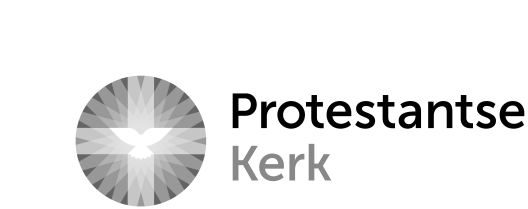 Model besluit toestemming beroep in deeltijd of wijziging werktijdpercentage  - Ord 3-3-1 en 3-17-2 (versie 2018)CLASSICALE VERGADERING …van de Protestantse Kerk in NederlandHet breed moderamen van de classicale vergadering …………………………. (naam classis),gezien het verzoek van de kerkenraad van ………………………(naam gemeente), gedateerd …………………. (datum),om toestemming voor het beroepen van een predikanttot het verrichten van de ambtelijke werkzaamheden voor ……. % (deeltijdpercentage) van de volledige werktijd,OFom toestemming voor het doen wijzigen van het percentage van de werktijd waarvoor Ds………………………………………………(naam en woonplaats van de predikant) is beroepen,met dien verstande dat dit percentage bij dezen wordt vastgesteld op …………….% van de volledige werktijd,kennis genomen hebbende van-          de bij het verzoek gevoegde beschrijving van de omvang van de werkzaamheden die binnen de overeengekomen werktijd door de predikant zullen worden gericht,-          de vermelding in de beroepsbrief van de voorzieningen die zijn getroffen voor overige delen van het dienstwerk van de predikant-          de verklaring van het classicale college voor de behandeling van beheerszaken als bedoeld in ord. 3-3-1 waarin verklaard wordt dat de gemeente in staat is bij genoemd deeltijdpercentage aan haar financiële verplichtingen te voldoenBIJ WIJZIGING VAN HET DEELTIJDPERCENTAGE:-          of: de verklaring van het classicale college voor de behandeling van beheerszaken als bedoeld in ord. 3-3-1 waarin verklaard wordt dat de gemeente in staat is aan haar gewijzigde financiële verplichtingen te voldoen, INDIEN HET BESLUIT EEN EVANGELISCH-LUTHERSE GEMEENTE BETREFT: en: de verklaring van toestemming van de synodale commissie van de evangelisch-lutherse synodeoverwegendedat de kerkenraad aan de in ord. 3-3-1 gestelde overige voorwaarden heeft voldaan betreffende omvang van de werktijd dan wel samenwerking met andere gemeenten,BIJ WIJZIGING VAN HET DEELTIJDPERCENTAGEen: dat de predikant met deze wijziging heeft ingestemd,gelet op het bepaalde in ordinantie 3 artikel 3 lid 1 en 2 alsmede ordinantie 3 artikel 17 lid 2 van de kerkorde,heeft beslotende gevraagde toestemming te verlenen met ingang van ………………… (datum van de bevestiging/ datum van inwerking treden van de wijziging).Gedaan te ……… ……………………(plaats) en ………………………………. (datum).Het breed moderamen van de classicale vergadering ………………………………. (naam classis)……………………………, preses         	…………………………, scriba.In afschrift aan:-          de kerkenraad van de betreffende gemeente-          (bij wijziging van de werktijd:) de predikant-          het classicale college voor de behandeling van beheerszaken,-          Het Protestants Landelijk Dienstencentrum (t.b.v. het synodesecretariaat en de afdeling Predikantstraktementen via synodesecretariaat@pkn.nl en predikantstraktementen@pkn.nl )